ĐỒNG HÀNH TRÊN CON ĐƯỜNG HY VONG: MÙA VỌNG 2020Tuần lễ thứ nhất: Hy Vọng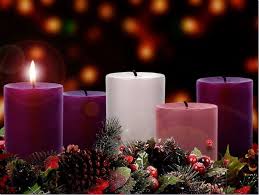 Mục tiêu:Những người tham dự sẽ được nâng cao tầm nhận thức về hy vọng là gì, đồng thờibiết tỉnh thức với niềm cậy trông mới, xác tín sâu xa rằng Chúa Giêsu Hài Đồng ao ước được sinh ra cách mới mẻ trong tâm hồn mỗi người. Từ đó, họ sẽ được nhuần thấm tinh thần hy vọng trong suốt cuộc hành trình mùa Vọng này.Thời gian: Mỗi buổi từ 45 phút - một giờ.Cần chuẩn bị: Lập thành những nhóm họp mặt theo từng gia đình hoặc những người cùng sống trong một nhà. Giữ đúng những quy định về sức khoẻ và an toàn cá nhân.Tài liệu:●	Kinh Thánh●	Sách Giáo Lý Công Giáo:https://www.vatican.va/archives/ENG0015/_INDEX.HTM●	Bài Hát Mở đầu: Bài “Ready The Way" của Curtis Stephan. https://www.youtube.com/watch?v=8GGd6n5g8bo●	Bài Hát Suy Niệm: Bài Hail Mary, Gentle Womanhttps://www.youtube.com/watch?v=REVoQ1biLdETrình tự buổi gặp gỡ:-	Chào đón, thắp lên cây nến màu tím đầu tiên, sau đó là bài hát mở đầu rồi lời cầu nguyện.-	Những nhóm nhỏ cùng thảo luận các câu hỏi.-	Tất cả các nhóm cùng hát chung bài hát suy niệm.-	Sau đó, dành thời gian để chia sẻ các ý kiến.-	Hành động cụ thể: Bạn được mời gọi để làm sứ mạng gì?-	Kết thúc với phần chia sẻ các cảm nghĩ, lời cầu nguyện, hát, và nêu lên quyết tâm của mỗi người sẽ làm gì trong tuần lễ này. Hát bài kết thúc.ĐỒNG HÀNH TRÊN CON ĐƯỜNG HY VONG: MÙA VỌNG 2020Tuần lễ thứ nhất: Hy VọngMục tiêu:Những người tham dự sẽ được nâng cao tầm nhận thức về hy vọng là gì, đồng thờibiết tỉnh thức với niềm cậy trông mới, xác tín sâu xa rằng Chúa Giêsu Hài Đồng ao ước được sinh ra cách mới mẻ trong tâm hồn mỗi người. Từ đó, họ sẽ được nhuần thấm tinh thần hy vọng trong suốt cuộc hành trình mùa Vọng này.Phần Cầu Nguyện Mở Đầu:●  Thắp lên ngọn nến của cây nến màu tím thứ nhất trong tràng hoaMùa Vọng“Chúng ta thắp ngọn nến tím đầu tiên này, như Dân Thiên Chúa thuở xưa, chúng ta trông ngóng với niềm hy vọng đợi mong Chúa đến.”●	Nếu có thể được, hát bài “Ready The Way" của Curtis Stephan. https://www.youtube.com/watch?v=8GGd6n5g8bo●	Chấm dứt phần mở đầu này với lời nguyện ngắn của Mùa Vọng như sau: “Lạy Chúa, chúng con tụ họp nơi đây, trong mùa Vọng Thánh thiện này, xin Chúa dẫn dắt chúng con đến gần Chúa hơn, xin giúp lòng chúng thêm vững mạnh với lòng cậy trông và cho chúng con thêm can đảm để chúng con sống mỗi ngày với lời ngợi khen Ngài. Chúng con cầu xin nhờ Đức Kitô, Chúa chúng con. Amen.”Trải nghiệm thực thể:Chúng ta bắt đầu buổi thảo luận với việc giải thích xem chúng ta sẽ suy niệm như thế nào về đề tài hy vọng trong tuần lễ này. Có thể dùng những câu hỏi như:Hãy nhớ lại có những lúc chúng ta hy vọng vào điều gì hoặc một người nào đó. Sau đó sự việc ra sao? Chúng ta có thất vọng hay là mọi việc tiến triển tốt đẹp? Hãy kể lại hoàn cảnh ấy và cho biết cảm nghĩ của bạn?Thông điệp: Dùng những khái niệm chính sau đây để bắt đầu chia sẻ các thông điệp trong tuần lễ này:1/ Hy vọng một điều gì đó không phải là điều ước. Không phải là kết quả hoặc là điều kiện. Không phải là sự lạc quan hay là một chiến lược.2/ Hy vọng có tính chất tương quan, và lớn lao hơn cả những điều xảy ra xuông sẻ cho tôi.3/ Hy vọng có cội rễ sâu xa từ Đức Tin.4/ Hy vọng là “đức hạnh về thần học mà trong đó ta khao khát Nước Trời và Cuộc Sống vĩnh cửu làm niềm hạnh phúc của chúng ta, phó thác niềm tin vào lời hứa của ChúaKitô và cậy dựa vào sự phù trợ từ nguồn ân sủng của Chúa Thánh Thần, không phải từ sức mạnh cá nhân của chúng ta “(CCC #1817)5/ “Hy vọng là sự nhận biết Thiên Chúa, tin tưởng vào lời hứa của Ngài, xác tín rằng Ngài yêu thương chúng ta, biến đổi và thánh hoá chúng ta.” Đức Giáo Hoàng Emeritus Benedict thứ XVI, Thông điệp “Cứu Rỗi Trong Hy Vọng, Spe Salvi"6/ Hy vọng là nhận biết rằng cuộc sống của chúng ta có ý nghĩa.Dùng một hay nhiều hơn các đoạn Kinh Thánh sau đây để cùng đọc trong nhóm hay trong gia đình của các bạn:●	Chúa Gọi Abraham, sách Sáng Thế, chương 12, câu 1-3.●	Việc Truyền Tin cho Đức Mẹ Maria (sách Luca, chương , câu 26-38).●	Thánh GiuSe được báo trước về việc sinh ra của Chúa Giêsu (sách Mát Thêu chương 1, câu 18-25).Suy Niệm, Khám Phá và Hội Nhập:1/ Điều gì đã ngăn cách bạn với niềm tương quan mật thiết ngập tràn hy vọng với ThiênChúa?2/ Việc Chúa gọi Abraham và lời nói “Xin Vâng" của Đức Mẹ đáp lời Chúa đã truyền cảm hứng về niềm hy vọng của bạn ra sao?3/ Trong hoàn cảnh nào mà Chúa đã gọi bạn để làm chứng nhân hy vọng?ĐÁP LỜI CHÚA: Dùng các câu hỏi sau đây để tìm ra câu trả lời cho sự mời gọi của Chúa cho chúng ta với sự trợ giúp của Chúa Thánh Thần:1/ Trong mùa Vọng này, Chúa đã cho bạn cơ hội nào để thưa tiếng “Xin Vâng" vớiNgài?2/ Bạn có thể làm gì để điều đó trở thành thực tiễn?Bài hát Suy niệm: Hail Mary, Gentle Woman (Jaime Biller)|https://www.youtube.com/watch?v=T1KT06TjwJALời Nguyện Kết Thúc:Lạy Mẹ là nguồn hy vọng, xin đồng hành cùng chúng con trên bước đường này, xin dạy chúng con biết cao rao lời ngợi khen Chúa Hằng Sống; xin giúp chúng con biết trở nên chứng nhân cho Chúa Giêsu, Đấng Cứu Độ. Xin cho chúng con biết tử tế với những người chung quanh, chào đón những người thiếu thốn, lòng quan tâm đến công lý, làngười nhiệt thành xây dựng một xã hội công bằng hơn; xin cầu bầu để chúng con thực hiện được sứ mạng trong lịch sử, để chắc chắn rằng chương trình của Cha trên trời sẽ được hoàn thành. Xin ban một bình minh tươi sáng cho một thế giới mới, xin tỏ hiện Mẹ là nguồn cậy trông và xin gìn giữ chúng con. Việc Giáng Sinh của Chúa Giêsu Con Mẹlà Bình Minh của Công cuộc cứu rỗi cho chúng con. Xin cho chúng con biết để ChúaThánh Thần hoạt động trong đời sống chúng con, với nỗ lực giúp chúng con tiến gần hơn đến Hoà Bình Vĩnh cửu. Amen. Đức Giáo Hoàng Gioan Phaolô Đệ Nhị.